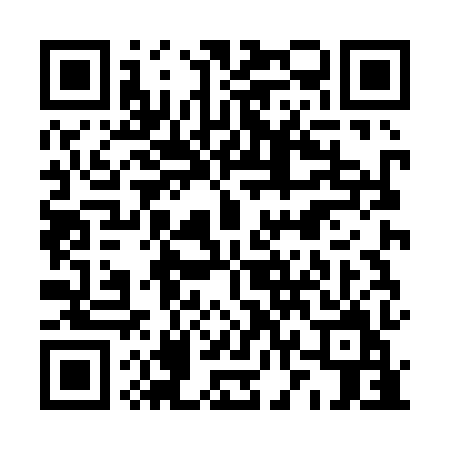 Prayer times for Foros do Campo, PortugalMon 1 Apr 2024 - Tue 30 Apr 2024High Latitude Method: Angle Based RulePrayer Calculation Method: Muslim World LeagueAsar Calculation Method: HanafiPrayer times provided by https://www.salahtimes.comDateDayFajrSunriseDhuhrAsrMaghribIsha1Mon5:497:191:386:087:589:222Tue5:487:171:386:097:589:233Wed5:467:161:376:097:599:244Thu5:447:141:376:108:009:255Fri5:427:131:376:108:019:266Sat5:417:111:376:118:029:287Sun5:397:101:366:118:039:298Mon5:377:091:366:128:049:309Tue5:367:071:366:138:059:3110Wed5:347:061:356:138:069:3211Thu5:327:041:356:148:079:3312Fri5:307:031:356:148:089:3513Sat5:297:011:356:158:099:3614Sun5:277:001:346:158:099:3715Mon5:256:591:346:168:109:3816Tue5:246:571:346:168:119:3917Wed5:226:561:346:178:129:4118Thu5:206:541:336:178:139:4219Fri5:186:531:336:188:149:4320Sat5:176:521:336:188:159:4421Sun5:156:501:336:198:169:4522Mon5:136:491:336:198:179:4723Tue5:126:481:326:208:189:4824Wed5:106:461:326:208:199:4925Thu5:096:451:326:218:209:5026Fri5:076:441:326:218:219:5227Sat5:056:431:326:228:219:5328Sun5:046:411:326:228:229:5429Mon5:026:401:326:238:239:5630Tue5:006:391:316:238:249:57